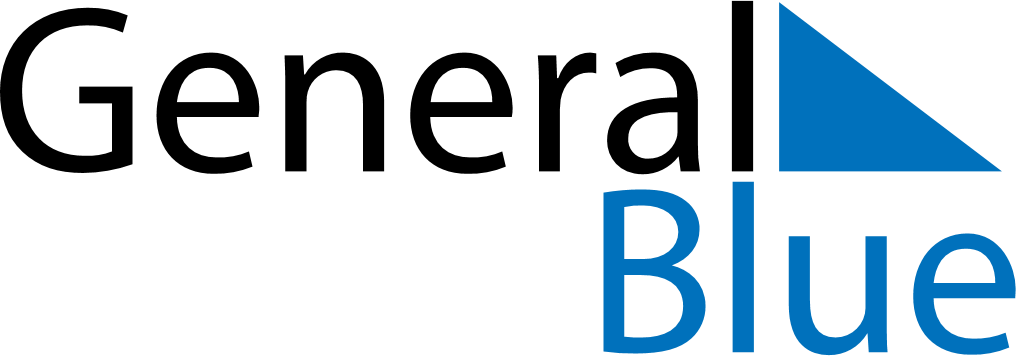 February 2024February 2024February 2024February 2024February 2024February 2024VenezuelaVenezuelaVenezuelaVenezuelaVenezuelaVenezuelaMondayTuesdayWednesdayThursdayFridaySaturdaySunday123456789101112131415161718CarnivalShrove Tuesday1920212223242526272829NOTES